Беричева Анастасия Александровна(Фамилия Имя Отчество)ОСНОВНАЯ ИНФОРМАЦИЯ: ОБРАЗОВАНИЕ: ДОПОЛНИТЕЛЬНОЕ ОБРАЗОВАНИЕ: Дата рождения:19.05.2003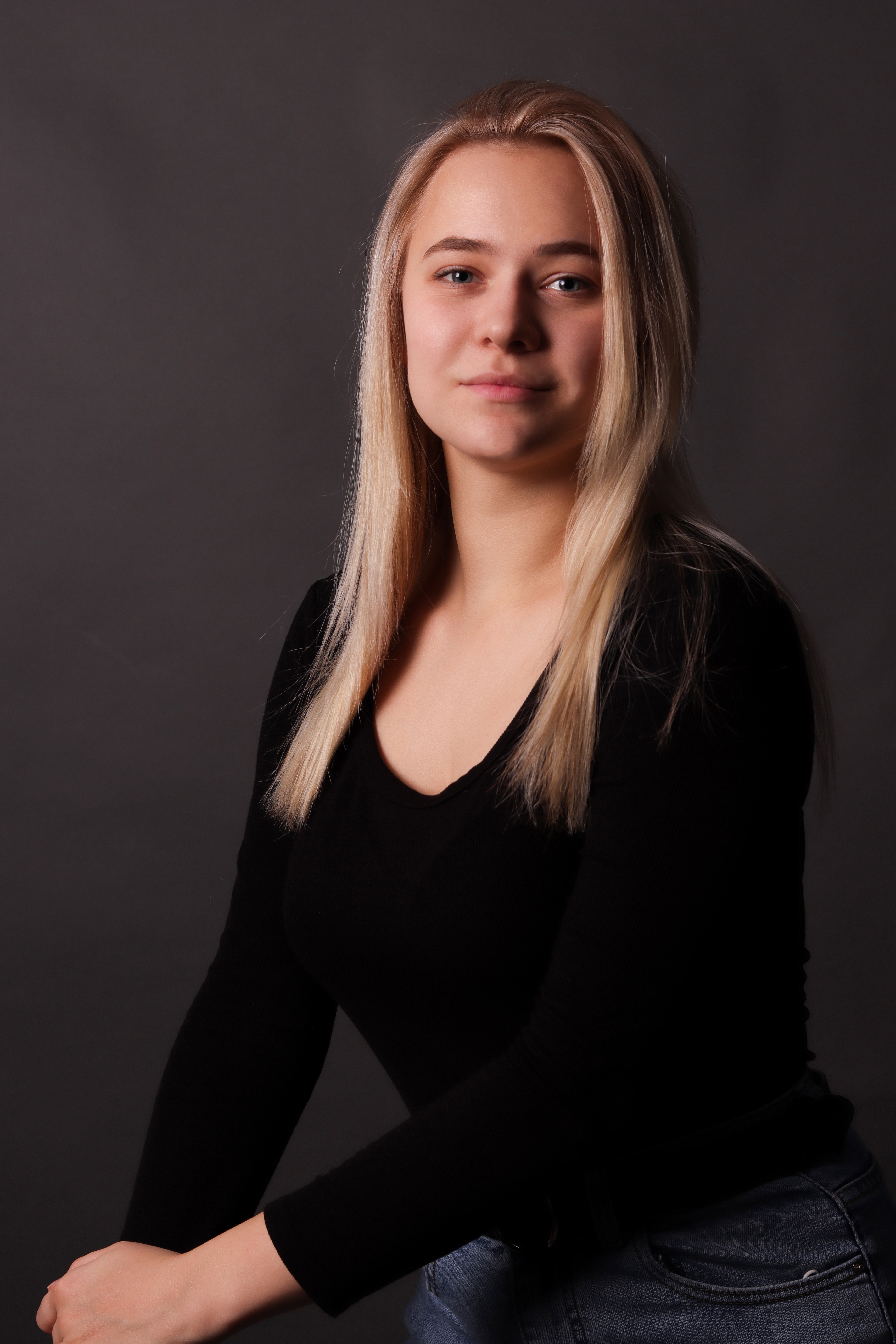 Семейное положение:Не замужемМесто жительства:   Г. ХабаровскТелефон:8 (924)221-52-75E-mail:   Trif.anast.03@mail.ruЦЕЛЬ:Соискание должности фотографПериод 
обученияНаименование   образовательного 
учрежденияСпециальность/профессия2018-2022(н вр)Краевое государственное автономное профессиональное образовательное учреждение «Хабаровский технологический колледж» Техника и искусство фотографииНазвание пройденного курсаНазвание организации, проводившей курсыГод окончанияТеоретическое и  практическое обучение в рамках мастер-класса Екатерины МакK.mak_photo2021Теоретическое и  практическое обучение (сертификат SMM-менеджер)Школа Liga SMM2021Опыт работы,Практика:2021 декабрь  «КГБУ Хабаровский специальный дом ветеранов 1» фотограф, репортажная съемка2021 июня, КГАПОУ «Империя ароматов» Фотограф. Репортажная съемка2021 июня, «Империя ароматов» Фотограф. Рекламная съемкаДанные о курсовых и дипломных работах:МДК 01.01 Курсовая работа на тему «Натюрморт в мягких тонах»Цель: создать художественный проект натюрморта в мягких тонах.МДК 02.02 Курсовая работа на тему «Бизнес план «Фотостудия Фотосфера»Цель: составление и оформление бизнес плана предприятия.МДК 03.01 Курсовая работа на тему «создание фоторекламы» буклет «парк Северный»Цель: понять что такое реклама, рекламный буклет. И создать свой буклет.Выпускная квалификационная работа на тему «Съёмка фотографического портрета. Выбор светового решения в портрете». Цель: Показать разнообразие красок Профессиональные навыки:Имеется навык выполнения портретной, репортажной, каталожной, рекламной и спортивной фотосъемок, а также фото на документы. Навыки по созданию портфолио. Знание программы Photoshop, Lightroom. Разработка дизайна визиток и другой рекламной продукции. Умение работать с заказчиком, моделью (клиентом). Дополнительные навыки:Умение работать SMM-менеджером; спортивные навыки; умение работать с клиентами. Личные качества:Ответственность, доброжелательность, вежливость, коммуникабельность, активность, добросовестность, творческий подход к поставленным задачам.На размещение в банке данных резюме выпускников на сайте колледжа моей персональной информации и фото СОГЛАСЕН(-НА) На размещение в банке данных резюме выпускников на сайте колледжа моей персональной информации и фото СОГЛАСЕН(-НА) 